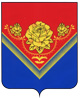 АДМИНИСТРАЦИЯГОРОДСКОГО ОКРУГА ПАВЛОВСКИЙ ПОСАДМОСКОВСКОЙ ОБЛАСТИПОСТАНОВЛЕНИЕг. Павловский Посад«Об утверждении Административного регламента по предоставлению муниципальной услуги «Выдача разрешения на вступление в брак лицам, достигшим возраста шестнадцати лет»»В соответствии с Федеральным законом от 27.07.2010 № 210-ФЗ «Об организации предоставления государственных и муниципальных услуг», в целях перевода государственных и муниципальных услуг в электронный вид,ПОСТАНОВЛЯЮ:Утвердить Административный регламент по предоставлению муниципальной услуги «Выдача разрешения на вступление в брак лицам, достигшим возраста шестнадцати лет» (прилагается).Опубликовать настоящее Постановление в средствах массовой информации городского округа Павловский Посад Московской области и разместить на сайте Администрации городского округа Павловский Посад Московской области в сети Интернет.Контроль за исполнением настоящего постановления возложить на заместителя Главы Администрации городского округа Павловский Посад Московской области Аргунову С.Ю.Глава городского округаПавловский Посад                                                                                                              Д.О. СеменовМосковской областиЛукина Е.В.8(49643)2-01-19  УТВЕРЖДЕНпостановлением Администрациигородского округа Павловский ПосадМосковской области                                                                                                                     от                             №Административный регламент предоставления муниципальной услуги "Выдача разрешения на вступление в брак лицам, достигшим возраста шестнадцати лет" в городском округе Павловский Посад Московской областиI. Общие положения1. Предмет регулирования Административного регламента1.1. Настоящий Административный регламент регулирует отношения, возникающие в связи с предоставлением муниципальной услуги «Выдача разрешения на вступление в брак лицам, достигшим возраста шестнадцати лет» (далее - Муниципальная услуга) Управлением образования Администрации городского округа Павловский Посад Московской области (далее - Управление образования).1.2. Настоящий Административный регламент устанавливает порядок предоставления Муниципальной услуги и стандарт ее предоставления, состав, последовательность и сроки выполнения административных процедур, требования к порядку их выполнения, в том числе особенности выполнения административных процедур в многофункциональных центрах предоставления государственных и муниципальных услуг (далее – МФЦ) городского округа Павловский Посад Московской области, а также особенности выполнения административных процедур в МФЦ, формы контроля за исполнением административного регламента и досудебный (внесудебный) порядок обжалования решений и действий (бездействия) Управления образования, МФЦ, а также их должностных лиц, муниципальных служащих, работников. 1.3. Термины и определения, используемые в настоящем Административном регламенте:1.3.1. ЕИС ОУ - Единая информационная система оказания государственных и муниципальных услуг Московской области, используемая Управлением образования для предоставления Муниципальной услуги.1.3.2. РПГУ - Государственная информационная система Московской области «Портал государственных и муниципальных услуг (функций) Московской области», расположенная в информационно-коммуникационной сети Интернет по адресу: www.uslugi.mosreg.ru.1.3.3. ЕПГУ – Федеральная государственная информационная система «Единый портал государственных и муниципальных услуг (функций)», расположенная в информационно-телекоммуникационной сети «Интернет» (далее – сеть Интернет) по адресу: www.gosuslugi.ru.1.3.4. Личный кабинет - сервис РПГУ, позволяющий Заявителю получать информацию о ходе обработки запросов, поданных посредством РПГУ.1.3.5. Учредитель МФЦ – орган местного самоуправления, являющийся учредителем МФЦ.1.3.6. Модуль МФЦ ЕИС ОУ - Модуль МФЦ Единой информационной системы оказания государственных и муниципальных услуг Московской области.1.4. Министерство вне зависимости от способа обращения заявителя за предоставлением Муниципальной услуги, а также от способа предоставления заявителю результата предоставления Муниципальной услуги направляют в Личный кабинет заявителя на ЕПГУ сведения о ходе выполнения запроса о предоставлении Муниципальной услуги (далее – запрос) и результат предоставления Муниципальной услуги.2. Круг Заявителей2.1. Муниципальная услуга предоставляется физическим лицам, обратившимся 
в Управление образования по месту жительства с запросом о предоставлении Муниципальной услуги (далее – заявитель).2.2. Категории заявителей:2.2.1. Лица, достигшие возраста шестнадцати лет, имеющие место жительства в Московской области.II. Стандарт предоставления Муниципальной услуги3. Наименование Муниципальной услуги3.1. Муниципальная услуга «Выдача разрешения на вступление в брак лицам, достигшим возраста шестнадцати лет».4. Наименование органа местного самоуправления муниципального образования Московской области, предоставляющего Муниципальную услугу4.1. Органом местного самоуправления муниципального образования Московской области, ответственным за предоставление Муниципальной услуги, является Администрация городского округа Павловский Посад Московской области. 4.2. Непосредственное предоставление Муниципальной услуги осуществляет Управление образования Администрации городского округа Павловский Посад Московской области.4.3. В случае, если запрос подается в МФЦ, решение об отказе в приеме запроса и документов и (или) информации, необходимых для предоставления Муниципальной услуги, принимается МФЦ в порядке, установленном настоящим Административным регламентом.5. Результат предоставления Муниципальной услуги5.1. Результатом предоставления Муниципальной услуги является:5.1.1. Решение о предоставлении Муниципальной услуги в виде Решения о разрешении на вступление в брак, которое оформляется в соответствии с приложением 1 к настоящему Административному регламенту.5.1.2. Решение об отказе в предоставлении Муниципальной услуги в виде Решения об отказе в предоставлении Муниципальной услуги, которое оформляется в соответствии с приложением 2 к настоящему Административному регламенту.5.2. Факт получения заявителем результата предоставления Муниципальной услуги фиксируется в ЕИС ОУ.5.3. Сведения о предоставлении Муниципальной услуги, 
в том числе с приложением электронного образа результата предоставления Муниципальной услуги, не подлежат размещению в государственных реестрах, государственных информационных системах, официальном сайте Администрации городского округа Павловский Посад Московской области.5.4. Способы получения результата предоставления Муниципальной услуги:5.4.1. В форме электронного документа в Личный кабинет на РПГУ.Результат предоставления Муниципальной услуги (независимо 
от принятого решения) направляется в день его подписания заявителю в Личный кабинет на РПГУ в форме электронного документа, подписанного усиленной квалифицированной электронной подписью уполномоченного должностного лица Управления образования.5.4.2. В МФЦ в виде распечатанного на бумажном носителе экземпляра электронного документа.В любом МФЦ в пределах территории Московской области заявителю обеспечена возможность получения результата предоставления муниципальной услуги в виде распечатанного на бумажном носителе экземпляра электронного документа, подписанного усиленной квалифицированной электронной подписью уполномоченного должностного лица Управления образования. В этом случае работником МФЦ распечатывается из Модуля МФЦ ЕИС ОУ на бумажном носителе экземпляр электронного документа, который заверяется подписью уполномоченного работника МФЦ и печатью МФЦ.5.4.3. В Управлении образования на бумажном носителе, по электронной почте либо почтовым отправлением в зависимости от способа обращения за предоставлением Муниципальной услуги.В случае неистребования заявителем результата предоставления Муниципальной услуги в Управлении образования на бумажном носителе, результат предоставления Муниципальной услуги направляется по электронной почте либо почтовым отправлением по адресу, указанном в запросе.6. Срок предоставления муниципальной услуги6.1. Срок предоставления Муниципальной услуги составляет 10 (Десять) рабочих дней со дня регистрации Запроса о предоставлении Муниципальной услуги в Управлении образования.6.2. Максимальный срок предоставления Муниципальной услуги составляет 10 (Десять) рабочих дней со дня регистрации Запроса о предоставлении Муниципальной услуги в Управлении образования. 7. Правовые основания для предоставления Муниципальной услуги7.1. Перечень нормативных правовых актов Российской Федерации, Московской области, регулирующих предоставление Муниципальной услуги, информация о порядке досудебного (внесудебного) обжалования решений и действий (бездействия) Управления образования, МФЦ, а также их должностных лиц, муниципальных служащих, работников размещены 
на официальном сайте Администрации городского округа Павловский Посад Московской области  www.pavpos.ru, а также на РПГУ.7.2. Перечень нормативных правовых актов Российской Федерации, Московской области, регулирующих предоставление Муниципальной услуги, указан в приложении 3 к настоящему Административному регламенту.8. Исчерпывающий перечень документов, 
необходимых для предоставления Муниципальной услуги8.1. Исчерпывающий перечень документов, необходимых 
в соответствии с нормативными правовыми актами Российской Федерации, Московской области для предоставления Муниципальной услуги, которые заявитель должен представить самостоятельно:8.1.1. Запрос по форме, приведенной в приложении 4 к настоящему Административному регламенту.8.1.2. Документы, удостоверяющие личности вступающих в брак.8.1.3. Документы, подтверждающие уважительную причину на вступление в брак лицам, достигшим возраста шестнадцати лет.8.2. Исчерпывающий перечень документов, необходимых в соответствии с нормативными правовыми актами Российской Федерации, Московской области для предоставления муниципальной услуги, которые заявитель вправе представить по собственной инициативе, так как они подлежат представлению в рамках межведомственного информационного взаимодействия отсутствует.8.3. Требования к документам (категориям документов), необходимым для предоставления Муниципальной услуги, приведены в приложении 5 к настоящему Административному регламенту.8.4. Запрос может быть подан заявителем следующими способами:8.4.1. Посредством РПГУ.8.4.2. В МФЦ.8.4.3. В Управление образования лично, по электронной почте, почтовым отправлением.9. Исчерпывающий перечень оснований для отказа в приеме документов, необходимых для предоставления Муниципальной услуги9.1. Исчерпывающий перечень оснований для отказа в приеме документов, необходимых для предоставления Муниципальной услуги:9.1.1. Обращение за предоставлением иной Муниципальной услуги.9.1.2. Заявителем представлен неполный комплект документов, необходимых для предоставления Муниципальной услуги.9.1.3. Документы, необходимые для предоставления Муниципальной услуги, утратили силу, отменены или являются недействительными на момент обращения с запросом.9.1.4. Наличие противоречий между сведениями, указанными в Запросе, и сведениями, указанными в приложенных к нему документах, в том числе:9.1.4.1. Отдельными графическими материалами, представленными в составе одного запроса.9.1.4.2. Отдельными текстовыми материалами, представленными в составе одного запроса.9.1.4.3. Отдельными графическими и отдельными текстовыми материалами, представленными в составе одного запроса.9.1.4.4. Сведениями, указанными в запросе и текстовыми, графическими материалами, представленными в составе одного запроса. 9.1.5. Документы содержат подчистки и исправления текста, не заверенные в порядке, установленном законодательством Российской Федерации9.1.6. Документы содержат повреждения, наличие которых не позволяет в полном объеме использовать информацию и сведения, содержащиеся в документах для предоставления Муниципальной услуги. 9.1.7. Некорректное заполнение полей в Запросе.9.1.8. Некорректное заполнение обязательных полей в форме интерактивного запроса на РПГУ (отсутствие заполнения, недостоверное, неполное либо неправильное, несоответствующее требованиям, установленным настоящим Административным регламентом).9.1.9. Представление электронных образов документов посредством РПГУ не позволяет в полном объеме прочитать текст документа и (или) распознать реквизиты документа.9.1.10. Подача Запроса и иных документов в электронной форме, подписанных с использованием электронной подписи, не принадлежащей Заявителю.9.1.11. Поступление Запроса, аналогичного ранее зарегистрированному Запросу, срок предоставления Муниципальной услуги по которому не истек на момент поступления такого Запроса.9.2. Решение об отказе в приеме документов, необходимых 
для предоставления Муниципальной услуги, оформляется в соответствии 
с приложением 6 к настоящему Административному регламенту.9.3. Принятие решения об отказе в приеме документов, 
необходимых для предоставления Муниципальной услуги, не препятствует повторному обращению заявителя в Управление образования за предоставлением Муниципальной услуги.10. Исчерпывающий перечень оснований для приостановления или отказа в предоставлении Муниципальной услуги10.1. Исчерпывающий перечень оснований для приостановления предоставления Муниципальной услуги отсутствует.10.2. Исчерпывающий перечень оснований для отказа в предоставлении Муниципальной услуги:10.2.1. Несоответствие категории Заявителя кругу лиц, указанных в подразделе 2 настоящего Административного регламента.10.2.2. Несоответствие документов, указанных в подразделе 8 настоящего Административного регламента, по форме или содержанию требованиям законодательства Российской Федерации.10.2.3. Отзыв Запроса по инициативе заявителя.10.3. Заявитель вправе отказаться от получения Муниципальной услуги на основании заявления, написанного в свободной форме, направив по адресу электронной почты или обратившись в Управление образования, РПГУ. На основании поступившего заявления об отказе от предоставления Муниципальной услуги уполномоченным должностным лицом Управления образования принимается решение об отказе в предоставлении Муниципальной услуги. Факт отказа заявителя от предоставления Муниципальной услуги с приложением заявления и решения об отказе в предоставлении Муниципальной услуги фиксируется в ЕИС ОУ. Отказ от предоставления Муниципальной услуги не препятствует повторному обращению заявителя в Управление образования за предоставлением Муниципальной услуги.10.4. Заявитель вправе повторно обратиться в Управление образования с Запросом после устранения оснований, указанных в пункте 10.2 настоящего Административного регламента.11. Размер платы, взимаемой с заявителя при предоставлении Муниципальной услуги, и способы ее взимания11.1. Муниципальная услуга предоставляется бесплатно.12. Максимальный срок ожидания в очереди при подаче заявителем запроса и при получении результата предоставления Муниципальной услуги12.1. Максимальный срок ожидания в очереди при подаче заявителем запроса и при получении результата предоставления Муниципальной услуги не должен превышать 11 минут.13. Срок регистрации запроса13.1. Срок регистрации запроса в Управлении образования в случае, если он подан:13.1.1. В электронной форме посредством РПГУ до 16:00 рабочего дня – в день его подачи, после 16:00 рабочего дня либо в нерабочий день – на следующий рабочий день.13.1.2. Через МФЦ – не позднее следующего рабочего дня после его передачи из МФЦ (в случае передачи запроса за пределами рабочего времени Управления образования).13.1.3. Лично в Управление образования – в день обращения.13.1.4. По электронной почте или по почте – не позднее следующего рабочего дня после его поступления.14. Требования к помещениям, 
в которых предоставляются Муниципальные услуги14.1. Помещения, в которых предоставляются Муниципальные услуги, зал ожидания, места для заполнения запросов, информационные стенды с образцами их заполнения и перечнем документов и (или) информации, необходимых для предоставления Муниципальной услуги, должны соответствовать требованиям, установленным постановлением Правительства Российской Федерации от 22.12.2012 № 1376 «Об утверждении Правил организации деятельности многофункциональных центров предоставления государственных и муниципальных услуг», а также требованиям к обеспечению доступности указанных объектов для инвалидов и других маломобильных групп населения, установленным Федеральным законом от 24.11.1995 № 181-ФЗ «О социальной защите инвалидов в Российской Федерации», Законом Московской области № 121/2009-ОЗ «Об обеспечении беспрепятственного доступа инвалидов и других маломобильных групп населения к объектам социальной, транспортной и инженерной инфраструктур в Московской области».15. Показатели качества и доступности Муниципальной услуги15.1. Показателями качества и доступности Муниципальной услуги являются:15.1.1. Доступность электронных форм документов, необходимых для предоставления Муниципальной услуги.15.1.2. Возможность подачи запроса и документов, необходимых для предоставления Муниципальной услуги, в электронной форме.15.1.3. Своевременное предоставление Муниципальной услуги (отсутствие нарушений сроков предоставления Муниципальной услуги).15.1.4. Доступность инструментов совершения в электронном виде платежей, необходимых для получения Муниципальной услуги.15.1.5. Удобство информирования заявителя о ходе предоставления Муниципальной услуги, а также получения результата предоставления услуги.15.1.6. Соблюдение установленного времени ожидания в очереди 
при приеме запроса и при получении результата предоставления Муниципальной услуги.15.1.7. Отсутствие обоснованных жалоб со стороны заявителей 
по результатам предоставления Муниципальной услуги.16. Требования к предоставлению Муниципальной услуги, 
в том числе учитывающие особенности предоставления 
Муниципальной услуги в МФЦ и особенности предоставления Муниципальной услуги в электронной форме16.1. Услуги, которые являются необходимыми и обязательными 
для предоставления Муниципальной услуги, отсутствуют.16.2. Информационные системы, используемые для предоставления Муниципальной услуги:16.2.1. РПГУ.16.2.2. ЕИС ОУ.16.2.3. Модуль МФЦ ЕИС ОУ.16.3. Особенности предоставления Муниципальной услуги в МФЦ.16.3.1. Подача запросов, документов, необходимых для получения Муниципальной услуги, а также получение результатов предоставления Муниципальной услуги в виде распечатанного на бумажном носителе экземпляра электронного документа осуществляется в любом МФЦ в пределах территории Московской области по выбору заявителя независимо от его места жительства или места пребывания. Предоставление бесплатного доступа к РПГУ для подачи запросов, документов, необходимых для получения Муниципальной услуги в электронной форме, а также для получения результата предоставления Муниципальной услуги в виде распечатанного на бумажном носителе экземпляра электронного документа осуществляется в любом МФЦ в пределах территории Московской области по выбору заявителя независимо от его места жительства или места пребывания.16.3.2. Предоставление Муниципальной услуги в МФЦ осуществляется в части подачи заявления и выдачи результата Муниципальной услуги в соответствии Федеральным законом от 27.07.2010 № 210-ФЗ «Об организации предоставления государственных и муниципальных услуг» (далее - Федеральный закон от 27.07.2010 № 210-ФЗ), постановлением Правительства Российской Федерации от 22.12.2012 № 1376 «Об утверждении Правил организации деятельности многофункциональных центров предоставления государственных и муниципальных услуг», а также в соответствии с соглашением о взаимодействии между Администрацией городского округа Павловский Посад Московской области и МФЦ.16.3.3. Информирование и консультирование заявителей о порядке предоставления Муниципальной услуги, ходе рассмотрения запросов, а также по иным вопросам, связанным с предоставлением Муниципальной услуги, в МФЦ осуществляются бесплатно.16.3.4. Перечень МФЦ Московской области размещен на официальном сайте МФЦ, а также на РПГУ.16.3.5. В МФЦ исключается взаимодействие заявителя с должностными лицами Администрации.16.3.6. При предоставлении Муниципальной услуги в МФЦ, 
при выдаче результата предоставления Муниципальной услуги в МФЦ работникам МФЦ запрещается требовать от заявителя предоставления документов, информации и осуществления действий, предусмотренных частью 3 статьи 16 Федерального закона от 27.07.2010 № 210-ФЗ.16.4. Особенности предоставления Муниципальной услуги в электронной форме.16.4.1. При подаче запроса посредством РПГУ заполняется 
его интерактивная форма в карточке Муниципальной услуги на РПГУ 
с приложением электронных образов документов и (или) указанием сведений из документов, необходимых для предоставления Муниципальной услуги.16.4.2. Информирование заявителей о ходе рассмотрения запросов 
и готовности результата предоставления Муниципальной услуги осуществляется бесплатно посредством Личного кабинета на РПГУ, сервиса РПГУ «Узнать статус заявления», информирование и консультирование заявителей так же осуществляется по бесплатному единому номеру телефона Электронной приемной Московской области +7 (800) 550-50-30.16.4.3. Требования к форматам запросов и иных документов, представляемых в форме электронных документов, необходимых для предоставления Муниципальных услуг на территории Московской области, утверждены постановлением Правительства Московской области 
от 31.10.2018 № 792/37 «Об утверждении требований к форматам заявлений и иных документов, представляемых в форме электронных документов, необходимых для предоставления государственных и муниципальных услуг на территории Московской области». III. Состав, последовательность 
и сроки выполнения административных процедур17. Перечень вариантов предоставления Муниципальной услуги17.1. Перечень вариантов предоставления Муниципальной услуги отсутствует.17.2. Порядок исправления допущенных опечаток и ошибок в выданных в результате предоставления Муниципальной услуги документах.17.2.1. Заявитель при обнаружении допущенных опечаток и ошибок 
в выданных в результате предоставления Муниципальной услуги документах обращается в Управление образования посредством РПГУ, МФЦ, лично, по электронной почте, почтовым отправлением с заявлением о необходимости исправления опечаток и ошибок, составленным в свободной форме, в котором содержится указание на их описание. Управление образования при получении указанного заявления рассматривает вопрос о необходимости внесения изменений в выданные в результате предоставления Муниципальной услуги документы. Управление образования обеспечивает устранение допущенных опечаток и ошибок в выданных в результате предоставления Муниципальной услуги документах и направляет заявителю уведомление об их исправлении (в случае, если запрос направлялся посредством РПГУ) либо результат предоставления Муниципальной услуги (в случае, если запрос направлялся через МФЦ, в  Управление образования лично, по электронной почте, почтовым отправлением) посредством электронной почты либо почтовым отправлением в срок, не превышающий 3 календарных дней со дня регистрации заявления о необходимости исправления опечаток и ошибок.17.2.2. Управление образования при обнаружении допущенных опечаток и ошибок в выданных в результате предоставления Муниципальной услуги документах обеспечивает их устранение в указанных документах, направляет заявителю уведомление об их исправлении (в случае, если запрос направлялся посредством РПГУ) либо результат предоставления Муниципальной услуги (в случае, если запрос направлялся через МФЦ, в Управление образования лично, по электронной почте, почтовым отправлением) посредством электронной почты либо почтовым отправлением) в срок, не превышающий 3 календарных дней со дня обнаружения таких опечаток и ошибок.17.3. Порядок выдачи дубликата документа, выданного по результатам предоставления Муниципальной услуги, не предусмотрен. 18. Описание административной процедуры профилирования заявителя18.1. Способы определения и предъявления необходимого заявителю варианта предоставления Муниципальной услуги не предусмотрены.19. Описание вариантов предоставления Муниципальной услуги19.1. При предоставлении Муниципальной услуги осуществляются следующие административные действия (процедуры):19.1.1. Прием запроса и документов и (или) информации, необходимых для предоставления Муниципальной услуги.19.1.2. Принятие решения о предоставлении (об отказе в предоставлении) Муниципальной услуги.19.1.3. Предоставление результата предоставления Муниципальной услуги.19.2. Описание административных действий (процедур) предоставления Муниципальной услуги приведено в приложении 7 к настоящему Административному регламенту.IV. Формы контроля за исполнением административного регламента20. Порядок осуществления текущего контроля за соблюдением и исполнением ответственными должностными лицами Управления образования положений Административного регламента и иных нормативных правовых актов, устанавливающих требования к предоставлению Муниципальной услуги, а также принятием ими решений20.1. Текущий контроль за соблюдением и исполнением ответственными должностными лицами Управления образования положений настоящего Административного регламента и иных нормативных правовых актов Российской Федерации, Московской области, устанавливающих требования к предоставлению Муниципальной услуги, а также принятия ими решений осуществляется в порядке, установленном организационно-распорядительным актом Администрации.20.2. Требованиями к порядку и формам текущего контроля за предоставлением Муниципальной услуги являются:20.2.1. Независимость.20.2.2. Тщательность.20.3. Независимость текущего контроля заключается в том, что должностное лицо Администрации городского округа Павловский Посад Московской области, уполномоченное на его осуществление, не находится в служебной зависимости от должностного лица Управления образования, участвующего в предоставлении Муниципальной услуги, в том числе не имеет близкого родства или свойства (родители, супруги, дети, братья, сестры, а также братья, сестры, родители, дети супругов и супруги детей) с ним.20.4. Должностные лица Управления образования, осуществляющие текущий контроль за предоставлением Муниципальной услуги, обязаны принимать меры по предотвращению конфликта интересов при предоставлении Муниципальной услуги.20.5. Тщательность осуществления текущего контроля за предоставлением Муниципальной услуги состоит в исполнении уполномоченными лицами Управления образования обязанностей, предусмотренных настоящим подразделом.21. Порядок и периодичность осуществления плановых и внеплановых проверок полноты и качества предоставления Муниципальной услуги, в том числе порядок и формы контроля за полнотой и качеством предоставления Муниципальной услуги21.1. Порядок и периодичность осуществления плановых и внеплановых проверок полноты и качества предоставления Муниципальной услуги, в том числе порядок и формы контроля за полнотой и качеством предоставления Муниципальной услуги, устанавливается организационно-распорядительным актом Администрации городского округа Павловский Посад Московской области.21.2. При выявлении в ходе плановых и внеплановых проверок полноты и качества предоставления Муниципальной услуги нарушений исполнения положений законодательства Российской Федерации, включая положений настоящего Административного регламента, Администрацией городского округа Павловский Посад Московской области  принимаются меры по устранению таких нарушений в соответствии с законодательством Российской Федерации.22. Ответственность должностных лиц Управления образования за решения и действия (бездействие), принимаемые (осуществляемые) ими в ходе предоставления Муниципальной услуги22.1. Должностным лицом Управления образования, ответственным за предоставление Муниципальной услуги, а также за соблюдением порядка предоставления Муниципальной услуги, является начальник Управления образования.22.2. По результатам проведенных мониторинга и проверок, в случае выявления неправомерных решений, действий (бездействия) должностных лиц Управления образования, и фактов нарушения прав и законных интересов Заявителей, должностные лица Управления образования несут ответственность в соответствии с законодательством Российской Федерации.23. Положения, характеризующие требования к порядку и формам контроля за предоставлением Муниципальной услуги, в том числе со стороны граждан, их объединений и организаций23.1. Контроль за предоставлением Муниципальной услуги осуществляется в порядке и формах, предусмотренных подразделами 20 - 22 настоящего Административного регламента.23.2. Контроль за порядком предоставления Муниципальной услуги осуществляется 
в порядке, установленном распоряжением Министерства государственного управления, информационных технологий и связи Московской области от 30.10.2018 № 10-121/РВ 
«Об утверждении Положения об осуществлении контроля за порядком предоставления государственных и муниципальных услуг на территории Московской области».23.3. Граждане, их объединения и организации для осуществления контроля за предоставлением Муниципальной услуги с целью соблюдения порядка ее предоставления имеют право направлять в Министерство государственного управления, информационных технологий и связи Московской области жалобы на нарушение должностными лицами Управления образования порядка предоставления Муниципальной услуги, повлекшее ее непредставление или предоставление с нарушением срока, установленного настоящим Административным регламентом.23.4. Граждане, их объединения и организации для осуществления контроля за предоставлением Муниципальной услуги имеют право направлять в Управление образования, МФЦ, учредителю МФЦ индивидуальные и коллективные обращения с предложениями по совершенствованию порядка предоставления Муниципальной услуги, а также жалобы и заявления на действия (бездействие) должностных лиц Управления образования, работников МФЦ и принятые ими решения, связанные с предоставлением Муниципальной услуги.23.5. Контроль за предоставлением Муниципальной услуги, в том числе со стороны граждан, их объединений и организаций, осуществляется посредством открытости деятельности Управления образования, а также МФЦ при предоставлении Муниципальной услуги, получения полной, актуальной и достоверной информации о порядке предоставления Муниципальной услуги и возможности досудебного рассмотрения обращений (жалоб) в процессе получения Муниципальной услуги.V. Досудебный (внесудебный) порядок обжалования 
решений и действий (бездействия) Министерства, МФЦ, 
а также их должностных лиц, Муниципальных служащих и работников24. Способы информирования заявителей 
о порядке досудебного (внесудебного) обжалования24.1. Информирование заявителей о порядке досудебного (внесудебного) обжалования решений и действий (бездействия) Управления образования, МФЦ, а также их должностных лиц, муниципальных служащих и работников осуществляется посредством размещения информации на стендах в местах предоставления Муниципальных услуг, 
на официальных сайтах Администрации городского округа Павловский Посад Московской области, МФЦ, Учредителей МФЦ, РПГУ, 
а также в ходе консультирования заявителей, в том числе по телефону, электронной почте и при личном приеме.25. Формы и способы подачи заявителями жалобы25.1. Досудебное (внесудебное) обжалование решений и действий (бездействия) Управления образования, МФЦ, а также их должностных лиц, муниципальных служащих и работников осуществляется с соблюдением требований, установленных Федеральным законом от 27.07.2010 № 210-ФЗ, в порядке, установленном постановлением Правительства Московской области от 08.08.2013 № 601/33 «Об утверждении Положения об особенностях подачи и рассмотрения жалоб на решения и действия (бездействие) исполнительных органов государственной власти Московской области, предоставляющих муниципальной услуги, и их должностных лиц, государственных гражданских служащих исполнительных органов государственной власти Московской области, а также многофункциональных центров предоставления государственных и муниципальных услуг Московской области и их работников».25.2. Жалоба подается в письменной форме на бумажном носителе (далее – в письменной форме) или в электронной форме.25.3. Прием жалоб в письменной форме осуществляется Управлением образования, МФЦ (в месте, где заявитель подавал запрос на получение Муниципальной услуги, нарушение порядка которой обжалуется, либо в месте, где заявителем получен результат предоставления указанной Муниципальной услуги), Учредителю МФЦ (в месте его фактического нахождения), в том числе на личном приеме. Жалоба в письменной форме может быть также направлена по почте.25.4. В электронной форме жалоба может быть подана заявителем посредством:25.4.1. Официального сайта Правительства Московской области в сети Интернет.25.4.2. Официального сайта Администрации городского округа Павловский Посад Московской области, МФЦ, Учредителя МФЦ в сети Интернет.25.4.3. РПГУ, за исключением жалоб на решения и действия (бездействие) МФЦ и их работников.25.4.4. Федеральной государственной информационной системы, обеспечивающей процесс досудебного (внесудебного) обжалования решений и действий (бездействия), совершенных при предоставлении государственных и муниципальных услуг, за исключением жалоб на решения и действия (бездействие) МФЦ и их работников.Форма решения о предоставлении Муниципальной услуги(оформляется на бланке Управления образования)РЕШЕНИЕО разрешении на вступление в брак _______________________________________________(фамилия, имя, отчество (при наличии) Заявителяот _______________ № _______________В соответствии с пунктом 2 статьи 13 Семейного кодекса Российской Федерации, Федеральным законом от 06.10.2003 № 131-ФЗ «Об общих принципах организации местного самоуправления в Российской Федерации»:Разрешить вступить в брак ________________________________________, 
                                                                                                                                                   (фамилия, имя, отчество (при наличии) Заявителя)родившейся(емся) ______________, зарегистрированной(ому) по адресу: __________________                                                         (год рождения)__________________________________________________________________________________с ________________________________________________________________________________, (фамилия, имя, отчество (при наличии) лица, желающего вступить в брак с Заявителем)Родившимся(ейся) ______________, зарегистрированному (ой) по адресу: __________________                                                         (год рождения)__________________________________________________________________________________Форма решения об отказе в предоставлении Муниципальной услуги (оформляется на бланке Управления образования)Вы вправе повторно обратиться в Управление образования с запросом после устранения указанного основания для отказа в предоставлении Муниципальной услуги.Настоящее решение об отказе в предоставлении Муниципальной услуги может быть обжаловано в досудебном (внесудебном) порядке путем направления жалобы в соответствии с разделом V «Досудебный (внесудебный) порядок обжалования решений и действий (бездействия) Управления образования, МФЦ, а также их должностных лиц, муниципальных служащих и работников» Административного регламента, а также в судебном порядке в соответствии с законодательством Российской Федерации.Перечень нормативных правовых актов, регулирующих предоставление Муниципальной услуги 1. Конституция Российской Федерации.2. Семейный кодекс Российской Федерации.3. Федеральный закон от 06.10.2003 № 131-ФЗ «Об общих принципах организации местного самоуправления в Российской Федерации».4. Федеральный закон от 27.07.2006 № 149-ФЗ «Об информации, информационных технологиях и о защите информации».5. Федеральный закон от 27.07.2006 № 152-ФЗ «О персональных данных».6. Федеральный закон от 27.07.2010 № 210-ФЗ «Об организации предоставления государственных и муниципальных услуг».7. Федеральный закон от 06.04.2011 № 63-ФЗ «Об электронной подписи».8. Федеральный закон от 24.11.1995 № 181-ФЗ «О социальной защите инвалидов в Российской Федерации».9. Постановление Правительства Российской Федерации от 16.05.2011 № 373 «О разработке и утверждении административных регламентов осуществления государственного контроля (надзора) и административных регламентов предоставления государственных услуг».10. Постановление Правительства Российской Федерации от 22.12.2012 № 1376 «Об утверждении Правил организации деятельности многофункциональных центров предоставления государственных и муниципальных услуг».11. Постановление Правительства Российской Федерации от 27.09.2011 № 797 
«О взаимодействии между многофункциональными центрами предоставления государственных 
и муниципальных услуг и федеральными органами исполнительной власти, органами государственных внебюджетных фондов, органами государственной власти субъектов Российской Федерации, органами местного самоуправления».12. Постановление Правительства Российской Федерации от 25.01.2013 № 33  
«Об использовании простой электронной подписи при оказании государственных и муниципальных услуг».13. Постановление Правительства Российской Федерации от 20.11.2012 № 1198 
«О федеральной государственной информационной системе, обеспечивающей процесс досудебного (внесудебного) обжалования решений и действий (бездействия), совершенных при предоставлении государственных и муниципальных услуг».14. Постановление Правительства Российской Федерации от 18.03.2015 № 250 
«Об утверждении требований к составлению и выдаче заявителям документов на бумажном носителе, подтверждающих содержание электронных документов, направленных в многофункциональный центр предоставления государственных и муниципальных услуг по результатам предоставления государственных и муниципальных услуг органами, предоставляющими государственные услуги, и органами, предоставляющими муниципальные услуги, и к выдаче заявителям на основании информации из информационных систем органов, предоставляющих государственные услуги, и органов, предоставляющих муниципальные услуги, в том числе с использованием информационно-технологической и коммуникационной инфраструктуры, документов, включая составление на бумажном носителе и заверение выписок из указанных информационных систем».15. Постановление Правительства Российской Федерации от 26.03.2016 № 236 «О требованиях к предоставлению в электронной форме государственных и муниципальных услуг».16. Постановление Правительства Российской Федерации от 20.07.2021 № 1228 «Об утверждении Правил разработки и утверждения административных регламентов предоставления государственных услуг, о внесении изменений в некоторые акты Правительства Российской Федерации и признании утратившими силу некоторых актов и отдельных положений актов Правительства Российской Федерации».17. Закон Московской области № 121/2009-ОЗ «Об обеспечении беспрепятственного доступа инвалидов и других маломобильных групп населения к объектам социальной, транспортной и инженерной инфраструктур в Московской области».18. Закон Московской области № 37/2016-ОЗ «Кодекс Московской области 
об административных правонарушениях».19. Постановление Правительства Московской области от 25.04.2011 № 365/15 
«Об утверждении Порядка разработки и утверждения административных регламентов осуществления государственного контроля (надзора) и административных регламентов предоставления государственных услуг центральными исполнительными органами государственной власти Московской области, государственными органами Московской области».20. Постановление Правительства Московской области от 08.08.2013 № 601/33 «Об утверждении Положения об особенностях подачи и рассмотрения жалоб на решения и действия (бездействие) исполнительных органов государственной власти Московской области, предоставляющих государственные услуги, и их должностных лиц, государственных гражданских служащих исполнительных органов государственной власти Московской области, а также многофункциональных центров предоставления государственных и муниципальных услуг Московской области и их работников».21. Постановление Правительства Московской области от 31.10.2018 № 792/37
«Об утверждении требований к форматам заявлений и иных документов, представляемых в форме электронных документов, необходимых для предоставления государственных и муниципальных услуг на территории Московской области».22. Постановление Правительства Московской области от 16.04.2015 № 253/14
«Об утверждении Порядка осуществления контроля за предоставлением государственных и муниципальных услуг на территории Московской области и внесении изменений в Положение о Министерстве государственного управления, информационных технологий и связи Московской области».23. Распоряжение Министерства государственного управления, информационных технологий и связи Московской области от 21.07.2016 № 10-57/РВ «О региональном стандарте организации деятельности многофункциональных центров предоставления государственных и муниципальных услуг в Московской области».24. Распоряжение Министерства государственного управления, информационных технологий и связи Московской области от 30.10.2018 № 10-121/РВ «Об утверждении Положения об осуществлении контроля за порядком предоставления государственных и муниципальных услуг на территории Московской области.25. Устав городского округа Павловский Посад Московской области.Форма Запроса о предоставлении Муниципальной услугиОписание документов, необходимых для предоставления Муниципальной услугиФорма решения об отказе в приеме документов, необходимых для предоставления Муниципальной услуги Описание административных действий (процедур) 
при предоставлении Муниципальной услуги№___________________________________Уполномоченное должностное лицо Управления образования ___________________________(подпись, фамилия, инициалы)Кому:________________________________________________________________________(фамилия, имя, отчество (при наличии) Заявителя)РЕШЕНИЕоб отказе в предоставлении Муниципальной услуги «Выдача разрешения на вступление в брак лицам, достигшим возраста шестнадцати лет»В соответствии с постановлением Администрации городского округа Павловский Посад Московской области «Об утверждении Административного регламента по предоставлению муниципальной услуги  «Выдача разрешения на вступление в брак лицам, достигшим возраста шестнадцати лет»» от             №    Управлением образования рассмотрен запрос о предоставлении Муниципальной услуги «Выдача разрешения на вступление в брак лицам, достигшим возраста шестнадцати лет» и принято решение об отказе в предоставлении Муниципальной услуги по следующему основанию:РЕШЕНИЕоб отказе в предоставлении Муниципальной услуги «Выдача разрешения на вступление в брак лицам, достигшим возраста шестнадцати лет»В соответствии с постановлением Администрации городского округа Павловский Посад Московской области «Об утверждении Административного регламента по предоставлению муниципальной услуги  «Выдача разрешения на вступление в брак лицам, достигшим возраста шестнадцати лет»» от             №    Управлением образования рассмотрен запрос о предоставлении Муниципальной услуги «Выдача разрешения на вступление в брак лицам, достигшим возраста шестнадцати лет» и принято решение об отказе в предоставлении Муниципальной услуги по следующему основанию:Ссылка 
на соответствующий подпункт пункта 10.2 Административного регламента, в котором содержится основание 
для отказа 
в предоставлении Муниципальной услугиНаименование 
основания для отказа 
в предоставлении Муниципальной услугиРазъяснение причины 
принятия решения 
об отказе в предоставлении Муниципальной услугиДополнительно информируем:__________________________________________________________________________(указывается информация, необходимая для устранения причин отказа в приеме документов, необходимых для предоставления Муниципальной услуги, а также иная дополнительная информация при наличии)Дополнительно информируем:__________________________________________________________________________(указывается информация, необходимая для устранения причин отказа в приеме документов, необходимых для предоставления Муниципальной услуги, а также иная дополнительная информация при наличии)___________________________________Уполномоченное должностное лицо Управления образования                                   ___________________________                                   (подпись, фамилия, инициалы)                                  "____"_______________ 20__ г.В Управления образования Администрации городского округа Павловский Посад Московской области от _______________________________________(фамилия, имя, отчество (последнее при наличии) Заявителя в родительном падеже)зарегистрированной (ого) по адресу:_________________________________________телефон: _________________________________электронная почта: ________________________В Управления образования Администрации городского округа Павловский Посад Московской области от _______________________________________(фамилия, имя, отчество (последнее при наличии) Заявителя в родительном падеже)зарегистрированной (ого) по адресу:_________________________________________телефон: _________________________________электронная почта: ________________________В Управления образования Администрации городского округа Павловский Посад Московской области от _______________________________________(фамилия, имя, отчество (последнее при наличии) Заявителя в родительном падеже)зарегистрированной (ого) по адресу:_________________________________________телефон: _________________________________электронная почта: ________________________Запросо предоставлении Муниципальной услуги «Выдача разрешения на вступление в брак лицам, достигшим возраста шестнадцати лет»Прошу разрешить мне до достижения возраста восемнадцати лет вступить в брак.Информация о лицах, вступающих в брак:Данные Заявителя:ФИО (последнее при наличии): ________________________________________________Дата рождения: ______________________________________________________________Адрес регистрации по месту жительства: ________________________________________Паспорт серия _____________ номер ______________ дата выдачи __________________Кем выдан __________________________________________________________________Данные лица, желающего вступить в брак с Заявителем:ФИО (последнее при наличии): ________________________________________________Дата рождения ______________________________________________________________Адрес регистрации по месту жительства: ________________________________________Паспорт серия _____________ номер ______________ дата выдачи __________________Кем выдан __________________________________________________________________Прилагаемые документы (копии документов):1)__________2)__________Результат Муниципальной услуги желаю получить (нужное подчеркнуть):В МФЦ;В Управлении образования Администрации городского округа Павловский Посад Московской области;По адресу регистрации Заявителя, указанному в настоящем Запросе.На обработку персональных данных, содержащихся в Запросе и прилагаемых к нему документах, согласны:Запросо предоставлении Муниципальной услуги «Выдача разрешения на вступление в брак лицам, достигшим возраста шестнадцати лет»Прошу разрешить мне до достижения возраста восемнадцати лет вступить в брак.Информация о лицах, вступающих в брак:Данные Заявителя:ФИО (последнее при наличии): ________________________________________________Дата рождения: ______________________________________________________________Адрес регистрации по месту жительства: ________________________________________Паспорт серия _____________ номер ______________ дата выдачи __________________Кем выдан __________________________________________________________________Данные лица, желающего вступить в брак с Заявителем:ФИО (последнее при наличии): ________________________________________________Дата рождения ______________________________________________________________Адрес регистрации по месту жительства: ________________________________________Паспорт серия _____________ номер ______________ дата выдачи __________________Кем выдан __________________________________________________________________Прилагаемые документы (копии документов):1)__________2)__________Результат Муниципальной услуги желаю получить (нужное подчеркнуть):В МФЦ;В Управлении образования Администрации городского округа Павловский Посад Московской области;По адресу регистрации Заявителя, указанному в настоящем Запросе.На обработку персональных данных, содержащихся в Запросе и прилагаемых к нему документах, согласны:Запросо предоставлении Муниципальной услуги «Выдача разрешения на вступление в брак лицам, достигшим возраста шестнадцати лет»Прошу разрешить мне до достижения возраста восемнадцати лет вступить в брак.Информация о лицах, вступающих в брак:Данные Заявителя:ФИО (последнее при наличии): ________________________________________________Дата рождения: ______________________________________________________________Адрес регистрации по месту жительства: ________________________________________Паспорт серия _____________ номер ______________ дата выдачи __________________Кем выдан __________________________________________________________________Данные лица, желающего вступить в брак с Заявителем:ФИО (последнее при наличии): ________________________________________________Дата рождения ______________________________________________________________Адрес регистрации по месту жительства: ________________________________________Паспорт серия _____________ номер ______________ дата выдачи __________________Кем выдан __________________________________________________________________Прилагаемые документы (копии документов):1)__________2)__________Результат Муниципальной услуги желаю получить (нужное подчеркнуть):В МФЦ;В Управлении образования Администрации городского округа Павловский Посад Московской области;По адресу регистрации Заявителя, указанному в настоящем Запросе.На обработку персональных данных, содержащихся в Запросе и прилагаемых к нему документах, согласны:________________________________Заявитель _________Подпись________________Расшифровка________________________________Лицо, желающее вступить в брак с Заявителем_________Подпись________________РасшифровкаДата "___" __________ 20___Дата "___" __________ 20___Дата "___" __________ 20___Категория документаНаименование документаПри подаче в МФЦ / Управление образования При подаче через РПГУПри подаче через РПГУПри подаче иными способами, предусмотренными нормативно правовыми актами Российской Федерации (почтовое отправление, электронная почта)Категория документаНаименование документаПри подаче в МФЦ / Управление образования при электронной подаче через РПГУпри подтверждении документов в МФЦ (при сверке, при передаче оригиналов документов 
в Управление образования)При подаче иными способами, предусмотренными нормативно правовыми актами Российской Федерации (почтовое отправление, электронная почта)Документы, предоставляемые Заявителем Документы, предоставляемые Заявителем Документы, предоставляемые Заявителем Документы, предоставляемые Заявителем Документы, предоставляемые Заявителем Запрос о предоставлении Муниципальной услугиЗапрос о предоставлении Муниципальной услугиЗапрос должен быть подписан собственноручной подписью Заявителя и лицом, желающим вступить в брак с ЗаявителемЗаполняется интерактивная форма ЗапросаНе предоставляетсяЗапрос должен быть подписан собственноручной подписью Заявителя и лицом, желающим вступить в брак с ЗаявителемДокумент, удостоверяющий личностьПаспорт гражданина Российской Федерации Предоставляется оригинал документа для снятия копии документа. Копия заверяется подписью работника МФЦ (печатью МФЦ)/ должностным лицом, муниципальным служащим  Управления образованияПредоставляется электронный образ документа/Электронный образ документа не предоставляется, заявитель авторизуется на РПГУ посредством подтвержденной учетной записи в федеральной государственной информационной системе 
«Единая система идентификации и аутентификации в инфраструктуре, обеспечивающей информационно-технологическое взаимодействие информационных систем, используемых для предоставления государственных и муниципальных услуг в электронной форме» 
(далее – ЕСИА)Предоставляется оригинал документа для снятия копии документа. Копия заверяется подписью работника МФЦ (печатью МФЦ)Предоставляется копия документа, заверенная надлежащим образом/электронный образ документаДокумент, удостоверяющий личностьВременное удостоверение личности гражданина Российской Федерации Предоставляется оригинал документа для снятия копии документа. Копия заверяется подписью работника МФЦ /  должностным лицом, муниципальным служащим  Управления образованияПредоставляется электронный образ документаПредоставляется оригинал документа для снятия копии документа. Копия заверяется подписью работника МФЦ (печатью МФЦ)Предоставляется копия документа, заверенная надлежащим образом/электронный образ документаДокумент, удостоверяющий личностьВоенный билетПредоставляется оригинал документа для снятия копии документа. Копия заверяется подписью работника МФЦ /  должностным лицом, муниципальным служащим  Управления образованияПредоставляется электронный образ документаПредоставляется оригинал документа для снятия копии документа. Копия заверяется подписью работника МФЦ (печатью МФЦ)Предоставляется копия документа, заверенная надлежащим образом/электронный образ документаДокумент, удостоверяющий личностьСправка учреждения системы здравоохранения о наличии беременности;Документы, подтверждающие непосредственную угрозу жизни одного из лиц, желающих вступить в брак;Свидетельство о рождении общего ребенка (детей) у лиц, желающих вступить в брак и свидетельство об установлении отцовства в отношении общего ребенка (детей).Предоставляется оригинал документа (справка учреждения системы здравоохранения о наличии беременности;документы, подтверждающие непосредственную угрозу жизни одного из лиц, желающих вступить в брак)илиПредоставляется оригинал документа для снятия копии документа. Копия заверяется подписью работника МФЦ (свидетельство о рождении общего ребенка (детей) у лиц, желающих вступить в брак и свидетельство об установлении отцовства в отношении общего ребенка (детей)) /  должностным лицом, муниципальным служащим  Управления образованияПредоставляется электронный образ документаПредоставляется оригинал документа 
(справка учреждения системы здравоохранения о наличии беременности;документы, подтверждающие непосредственную угрозу жизни одного из лиц, желающих вступить в брак)илиПредоставляется оригинал документа для снятия копии документа. Копия заверяется подписью работника МФЦ (свидетельство о рождении общего ребенка (детей) у лиц, желающих вступить в брак и свидетельство об установлении отцовства в отношении общего ребенка (детей))Предоставляется копия документа, заверенная надлежащим образом/электронный образ документаДокументы, подтверждающие уважительную причину на вступление в брак лицам, достигшим возраста шестнадцати летКому:________________________________________________________________________(фамилия, имя, отчество (при наличии) Заявителя)Кому:________________________________________________________________________(фамилия, имя, отчество (при наличии) Заявителя)РЕШЕНИЕоб отказе в приеме документов, необходимых для предоставления Муниципальной услуги «Выдача разрешения на вступление в брак лицам, достигшим возраста шестнадцати лет»В соответствии с постановлением Администрации городского округа Павловский Посад Московской области «Об утверждении Административного регламента по предоставлению муниципальной услуги  «Выдача разрешения на вступление в брак лицам,  достигшим возраста шестнадцати лет»» от             №        в приеме документов, необходимых для предоставления Муниципальной услуги «Выдача разрешения на вступление в брак лицам, достигшим возраста шестнадцати лет», Вам отказано по следующим основаниям:РЕШЕНИЕоб отказе в приеме документов, необходимых для предоставления Муниципальной услуги «Выдача разрешения на вступление в брак лицам, достигшим возраста шестнадцати лет»В соответствии с постановлением Администрации городского округа Павловский Посад Московской области «Об утверждении Административного регламента по предоставлению муниципальной услуги  «Выдача разрешения на вступление в брак лицам,  достигшим возраста шестнадцати лет»» от             №        в приеме документов, необходимых для предоставления Муниципальной услуги «Выдача разрешения на вступление в брак лицам, достигшим возраста шестнадцати лет», Вам отказано по следующим основаниям:РЕШЕНИЕоб отказе в приеме документов, необходимых для предоставления Муниципальной услуги «Выдача разрешения на вступление в брак лицам, достигшим возраста шестнадцати лет»В соответствии с постановлением Администрации городского округа Павловский Посад Московской области «Об утверждении Административного регламента по предоставлению муниципальной услуги  «Выдача разрешения на вступление в брак лицам,  достигшим возраста шестнадцати лет»» от             №        в приеме документов, необходимых для предоставления Муниципальной услуги «Выдача разрешения на вступление в брак лицам, достигшим возраста шестнадцати лет», Вам отказано по следующим основаниям:Ссылка 
на соответствующий подпункт пункта 9.1 Административного регламента, в котором содержится основание 
для отказа в приеме документов, необходимых 
для предоставления Муниципальной услугиНаименование 
основания для отказа 
в приеме документов, необходимых 
для предоставления Муниципальной услугиРазъяснение причины 
принятия решения 
об отказе в приеме документов, необходимых для предоставления Муниципальной услугиДополнительно информируем:__________________________________________________________________________(указывается информация, необходимая для устранения причин отказа в приеме документов, необходимых для предоставления Муниципальной услуги, а также иная дополнительная информация при наличии)Дополнительно информируем:__________________________________________________________________________(указывается информация, необходимая для устранения причин отказа в приеме документов, необходимых для предоставления Муниципальной услуги, а также иная дополнительная информация при наличии)___________________________________Уполномоченное должностное лицо     Управления образования ___________________________(подпись, фамилия, инициалы)"____"_______________ 20__ г.1. Прием запроса и документов и (или) информации,необходимых для предоставления Муниципальной услуги1. Прием запроса и документов и (или) информации,необходимых для предоставления Муниципальной услуги1. Прием запроса и документов и (или) информации,необходимых для предоставления Муниципальной услуги1. Прием запроса и документов и (или) информации,необходимых для предоставления Муниципальной услуги1. Прием запроса и документов и (или) информации,необходимых для предоставления Муниципальной услугиМесто 
выполнения административного действия (процедуры)Наименование административного действия (процедуры)Срок
выполнения административного действия (процедуры)Критерии принятия решенияТребования к порядку выполнения административных процедур (действий)РПГУ/МФЦ/Модуль МФЦ ЕИС ОУ/ЕИС ОУ/ Управление образования Прием и предварительная проверка запроса и документов и (или) информации, необходимых для предоставления Муниципальной услуги, в том числе на предмет наличия основания для отказа в приеме документов, необходимых 
для предоставления Муниципальной услуги, регистрация запроса 
или принятие решения об отказе в приеме документов, необходимых 
для предоставления Муниципальной услуги1 (Один) рабочий деньСоответствие представленных заявителем запроса и документов 
и (или) информации, необходимых 
для предоставления Муниципальной услуги, требованиям законодательства Российской Федерации, в том числе Административного регламентаОснованием для начала административного действия (процедуры) является поступление от заявителя запроса.Запрос оформляется в соответствии с приложением 4 к Административному регламенту.К запросу прилагаются документы, указанные в подпунктах 8.1.1-8.1.3 пункта 8.1 Административного регламента.Запрос может быть подан заявителем следующими способами:- посредством РПГУ;- в МФЦ (в любом МФЦ на территории Московской области по выбору заявителя независимо от его места жительства или места пребывания);- в  Управление образования лично, по электронной почте, почтовым отправлением.При подаче запроса посредством РПГУ заявитель авторизуется на РПГУ посредством подтвержденной учетной записи 
в ЕСИА.При авторизации посредством подтвержденной учетной записи ЕСИА запрос считается подписанным простой электронной подписью заявителя.При подаче запроса посредством МФЦ работник МФЦ устанавливает соответствие личности заявителя документам, удостоверяющим личность. Работник МФЦ также может установить личность заявителя, провести его идентификацию, аутентификацию с использованием ЕСИА или иных государственных информационных систем, если такие государственные информационные системы в установленном Правительством Российской Федерации порядке обеспечивают взаимодействие с ЕСИА, при условии совпадения сведений о физическом лице в указанных системах, в единой системе идентификации и аутентификации и единой информационной системе персональных данных.При подаче запроса в  Управление образования лично, по электронной почте, почтовым отправлением должностное лицо, муниципальный служащий  Управления образования устанавливает соответствие личности заявителя документам, удостоверяющим личность. Должностное лицо, муниципальный служащий  Управления образования, работник МФЦ проверяют запрос на предмет наличия оснований для отказа в приеме документов, необходимых для предоставления Муниципальной услуги, предусмотренных подразделом 9 Административного регламента.При наличии таких оснований должностное лицо, муниципальный служащий  Управление образования, работник МФЦ формирует решение об отказе в приеме документов, необходимых для предоставления Муниципальной услуги, по форме согласно приложению 6 к Административному регламенту.Указанное решение подписывается усиленной квалифицированной электронной подписью уполномоченного должностного лица  Управления образования, подписью уполномоченного работника МФЦ 
и заверяется печатью МФЦ 
и не позднее первого рабочего дня, следующего за днем поступления запроса, направляется заявителю в Личный кабинет на РПГУ, по электронной почте, почтовым отправлением / выдается заявителю в МФЦ, лично в  Управлении образования в срок 
не позднее 30 (Тридцати) минут с момента получения от него документов.В случае, если такие основания отсутствуют, должностное лицо, муниципальный служащий  Управления образования, работник МФЦ регистрируют запрос.Результатом административного действия (процедуры) является регистрация запроса или направление (выдача) заявителю решения об отказе в приеме документов, необходимых для предоставления Муниципальной услуги.Результат административного действия фиксируется на РПГУ, в Модуле МФЦ ЕИС ОУМФЦ/Модуль МФЦ ЕИС ОУ/ЕИС ОУ/ Управление образованияПрием оригиналов документов, необходимых для предоставления Муниципальной услуги, для их сверки с электронными образами документов, поданных посредством РПГУ / Передача оригиналов документов, необходимых для предоставления Муниципальной услуги1 (Один) рабочий деньСоответствие представленных заявителем документов, необходимых 
для предоставления Муниципальной услуги, требованиям законодательства Российской Федерации, в том числе Административного регламентаОснованием для начала административного действия (процедуры) является поступление заявителю уведомления в Личном кабинете на РПГУ, по телефону, адресу электронной почты, которые указаны в запросе, представления оригиналов документов, необходимых для предоставления Муниципальной услуги, для их сверки с электронными образами документов, поданных посредством РПГУ / оригиналов документов, необходимых для предоставления Муниципальной услуги (в случае, если для предоставления Муниципальной услуги в соответствии 
с законодательством Российской Федерации требуется проведение сверки оригиналов документов, необходимых для предоставления Муниципальной услуги, 
с их электронными образами документов, поданных посредством РПГУ, 
или необходимы оригиналы документов, необходимых для предоставления Муниципальной услуги).Заявитель представляет в МФЦ оригиналы документов, необходимых для предоставления Муниципальной услуги, для их сверки с электронными образами документов, поданных посредством РПГУ.При сверке указанных документов в МФЦ:- при соответствии оригиналов документов, необходимых для предоставления Муниципальной услуги, представленных заявителем для сверки с электронными образами документов, поданных посредством РПГУ, в Модуле МФЦ ЕИС ОУ работником МФЦ проставляется отметка о соответствии документов таким оригиналам. Акт сверки документов подписывается работником МФЦ и заявителем, сканируется и направляется в ЕИС ОУ в день его формирования;- при несоответствии оригиналов документов, необходимых для предоставления Муниципальной услуги, представленных Заявителем для сверки с электронными образами документов, поданных посредством РПГУ, в Модуле МФЦ ЕИС ОУ проставляется отметка о несоответствии документов таким оригиналам. Акт сверки, подписанный заявителем, направляется в ЕИС ОУ.При передаче оригиналов документов, необходимых для предоставления Муниципальной услуги, в Модуле МФЦ ЕИС ОУ работником МФЦ проставляется отметка о передаче оригиналов указанных документов в  Управление образования. Акт подписывается работником МФЦ и заявителем, сканируется и направляется в ЕИС ОУ в день его формирования.Результатом административного действия (процедуры) является сверка оригиналов документов, необходимых для предоставления Муниципальной услуги, с электронными образами документов, поданных посредством РПГУ, передача оригиналов документов, необходимых для предоставления Муниципальной услуги в  Управление образования.Результат административного действия фиксируется на РПГУ, в Модуле МФЦ ЕИС ОУ, ЕИС ОУ2. Принятие решения о предоставлении(об отказе в предоставлении) Муниципальной услуги2. Принятие решения о предоставлении(об отказе в предоставлении) Муниципальной услуги2. Принятие решения о предоставлении(об отказе в предоставлении) Муниципальной услуги2. Принятие решения о предоставлении(об отказе в предоставлении) Муниципальной услуги2. Принятие решения о предоставлении(об отказе в предоставлении) Муниципальной услугиМесто 
выполнения административного действия (процедуры)Наименование административного действия (процедуры)Срок
выполнения административного действия (процедуры)Критерии принятия решенияТребования к порядку выполнения административных процедур (действий)Управление образования /ЕИС ОУПроверка отсутствия или наличия оснований для отказа в предоставлении Муниципальной услуги, подготовка проекта решения о предоставлении (об отказе 
в предоставлении) Муниципальной услуги2 (Два) рабочих дняОтсутствие или наличие основания для отказа в предоставлении Муниципальной услуги в соответствии с законодательством Российской Федерации, в том числе Административным регламентомДолжностное лицо, муниципальный служащий  Управления образования  на основании собранного комплекта документов, исходя из критериев предоставления Муниципальной услуги, установленных Административным регламентом, определяет возможность предоставления Муниципальной услуги и формирует в ЕИС ОУ проект решения о предоставлении Муниципальной услуги по форме согласно приложению 1 к Административному регламенту 
или об отказе в ее предоставлении по форме согласно приложению 2 к Административному регламенту.Результатом административного действия является установление наличия или отсутствия оснований для отказа в предоставлении Муниципальной услуги, принятие решения о предоставлении Муниципальной услуги или об отказе в ее предоставлении. Результат фиксируется в виде проекта решения о предоставлении Муниципальной услуги или об отказе в ее предоставлении 
в ЕИС ОУУправление образования /ЕИС ОУРассмотрение проекта решения о предоставлении (об отказе в предоставлении) Муниципальной услуги5 (пять) рабочих днейСоответствие проекта решения требованиям законодательства Российской Федерации, в том числе Административному регламентуУполномоченное должностное лицо  Управления образования рассматривает проект решения на предмет соответствия требованиям законодательства Российской Федерации, в том числе Административного регламента, полноты и качества предоставления Муниципальной услуги, а также осуществляет контроль сроков предоставления Муниципальной услуги, подписывает проект решения 
о предоставлении Муниципальной услуги или об отказе в ее предоставлении с использованием усиленной квалифицированной электронной подписи и направляет должностному лицу, муниципальному служащему  Управления образования для выдачи (направления) результата предоставления Муниципальной услуги Заявителю.Результатом административного действия является утверждение и подписание, в том числе усиленной квалифицированной электронной подписью, решения о предоставлении Муниципальной услуги или отказ в ее предоставлении. Результат фиксируется в ЕИС ОУ в виде решения о предоставлении Муниципальной услуги или об отказе в ее предоставлении в ЕИС ОУ3.  Предоставление результата предоставления Муниципальной услуги3.  Предоставление результата предоставления Муниципальной услуги3.  Предоставление результата предоставления Муниципальной услуги3.  Предоставление результата предоставления Муниципальной услуги3.  Предоставление результата предоставления Муниципальной услугиМесто 
выполнения административного действия (процедуры)Наименование административного действия (процедуры)Срок
выполнения административного действия (процедуры)Критерии принятия решенияТребования к порядку выполнения административных процедур (действий)Управление образования ЕИС ОУ/Модуль МФЦ ЕИС ОУ/МФЦВыдача (направление) результата предоставления Муниципальной услуги заявителю в МФЦ, в  Управление образования лично, по электронной почте, почтовым отправлением1 (Один) рабочий деньСоответствие решения требованиям законодательства Российской Федерации, в том числе Административному регламентуВ МФЦ:Должностное лицо, муниципальный служащий  Управления образования направляет результат предоставления Муниципальной услуги в форме электронного документа, подписанного усиленной квалифицированной электронной подписью уполномоченного должностного лица  Управление образования, в МФЦ (и на бумажном носителе при необходимости).Заявитель уведомляется в Личном кабинете на РПГУ о готовности к выдаче результата Муниципальной услуги в МФЦ, выбранном заявителем при заполнении запроса.Работник МФЦ при выдаче результата предоставления Муниципальной услуги проверяет документы, удостоверяющие личность заявителя и лица, желающего вступить в брак с заявителем. Работник МФЦ также может установить личность заявителя, провести его идентификацию, аутентификацию с использованием ЕСИА или иных государственных информационных систем, если такие государственные информационные системы в установленном Правительством Российской Федерации порядке обеспечивают взаимодействие 
с ЕСИА, при условии совпадения сведений о физическом лице в указанных системах, в единой системе идентификации и аутентификации и единой информационной системе персональных данных.После установления личности заявителя работник МФЦ выдает заявителю результат предоставления Муниципальной услуги. Результатом административного действия является выдача заявителю результата предоставления Муниципальной услуги. Результат фиксируется в ЕИС ОУ, Модуле МФЦ ЕИС ОУ.МФЦ может по запросу заявителя обеспечивать выезд работника МФЦ к нему для приема запросов и документов и (или) сведений, необходимых для предоставления Муниципальных услуг, а также доставку результата предоставления Муниципальной услуги, в том числе за плату.В  Управлении образования:Заявитель уведомляется по телефону, указанному в заявке,  о готовности 
к выдаче результата в Управлении образования.Должностное лицо, муниципальный служащий  Управления образования при выдаче результата предоставления Муниципальной услуги проверяет документы, удостоверяющие личность заявителя и лица, желающего вступить в брак с заявителем. После установления личности заявителя и лица, желающего вступить в брак с заявителем, должностное лицо  Управления образования выдает заявителю результат предоставления Муниципальной услуги.Должностное лицо, муниципальный служащий  Управления образования формирует расписку о выдаче результата предоставления Муниципальной услуги, распечатывает ее в 1(Одном) экземпляре, подписывает и передает ее на подпись заявителю (данный экземпляр расписки хранится в  Управлении образования).Либо должностное лицо, муниципальный служащий  Управления образования направляет заявителю результат предоставления Муниципальной услуги почтовым отправлением.Результатом административного действия является получение результата предоставления Муниципальной услуги заявителем. Результат фиксируется в ЕИС ОУУправление образования / ЕИС ОУ /РПГУ/ Модуль МФЦ ЕИС ОУВыдача (направление) результата предоставления Муниципальной услуги заявителю посредством РПГУ1 (Один) рабочий деньСоответствие решения требованиям законодательства Российской Федерации, в том числе Административному регламентуДолжностное лицо, муниципальный служащий  Управления образования направляет результат предоставления Муниципальной услуги в форме электронного документа, подписанного усиленной квалифицированной электронной подписью уполномоченного должностного лица  Управления образования в Личный кабинет на РПГУ. Заявитель уведомляется о получении результата предоставления Муниципальной услуги в Личном кабинете на РПГУ. Заявитель может получить результат предоставления Муниципальной услуги в любом МФЦ Московской области в виде распечатанного на бумажном носителе экземпляра электронного документа. В этом случае работником МФЦ распечатывается из Модуля МФЦ ЕИС ОУ на бумажном носителе экземпляр электронного документа, который заверяется подписью уполномоченного работника МФЦ и печатью МФЦ.Результатом административного действия является уведомление заявителя о получении результата предоставления Муниципальной услуги, получение результата предоставления Муниципальной услуги заявителем. Результат фиксируется в ЕИС ОУ, Личном кабинете на РПГУ